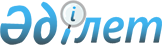 Маңызды стратегиялық мәнi бар мемлекеттiк сатып алу туралыҚазақстан Республикасы Үкіметінің 2005 жылғы 13 тамыздағы N 841 Қаулысы

      "Мемлекеттiк сатып алу туралы" Қазақстан Республикасының 2002 жылғы 16 мамырдағы Заңының  21-бабы  1-тармағының 5) тармақшасына сәйкес Қазақстан Республикасының Үкiметi  ҚАУЛЫ ЕТЕДI: 

      1. "Казгипроводхоз институты" өндiрiстік кооперативi сатып алудың маңызды стратегиялық мәнi бар "Қызылорда облысында бас су жiбергiш құрылысы бар Қараөзек тармағы" объектiсiнiң жобалау-сметалық құжаттамасын әзiрлеу жөнiндегi қызметтердi көрсетушi, Қытай Гeo-Инженерлiк Корпорациясы "Қызылорда облысында бас су жiбергiш құрылысы бар Қараөзек тармағы" объектiсiн салуды жүзеге асыру жөнiндегi қызметтердi көрсетушi болып белгіленсiн. 

      2. Қазақстан Республикасы Ауыл шаруашылығы министрлiгi заңнамада белгіленген тәртiппен: 

      1) осы қаулының 1-тармағында көрсетілген заңды тұлғалармен қызметтердi мемлекеттiк сатып алу туралы шарттар жасасуды; 

      2) осы қаулыға сәйкес пайдаланылатын қаражаттың оңтайлы және тиiмдi жұмсалу қағидатының сақталуын, сондай-ақ "Мемлекеттік сатып алу туралы" Қазақстан Республикасы Заңының 21-бабының 3 және 4-тармақтарының орындалуын; 

      3) осы қаулыдан туындайтын өзге де шаралар қабылдауды қамтамасыз етсiн. 

      3. Осы қаулы қол қойылған күнінен бастап қолданысқа енгізіледi.       Қазақстан Pecпубликасы 

      Премьер-Министрінің 

      мiндетiн атқарушы 
					© 2012. Қазақстан Республикасы Әділет министрлігінің «Қазақстан Республикасының Заңнама және құқықтық ақпарат институты» ШЖҚ РМК
				